Муниципальное дошкольное образовательное учреждение«Детский сад № 21»Консультация для родителей первой группы раннего возраста «Чур, я — паровоз!»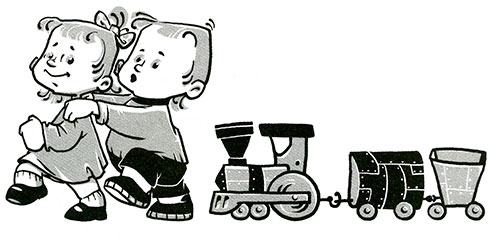 Подготовила Е.А. ЮсуповаМай, 2022 г.Лето не за горами, а с ним и многочасовые прогулки на улице и вечный вопрос: «Чем занять ребёнка?» Опять песочница и качели? Скучно! Вашему малышу уже исполнилось полтора года и у нег есть друзья, организуйте им интересное и полезное времяпровождение – поиграйте с малышами в подвижные игры!- Игры развивают самостоятельность, активность, инициативу, творчество, позволяют освоить новые движения: прыжки, бег, ходьбу, помогают ребёнку расширить свои представления об окружающем мире.Для развития у детей слухового внимания, изучения основных цветов я предлагаю поиграть в игру: «Воробушки и автомобиль». Для неё вам понадобиться разноцветные рули. Можно взять игрушечные или вырезать из картона. Скажите детям:- Посмотрите, какой у меня руль (круглый, синий и т. д.) Я буду автомобилем, а вы воробушками. Воробушки будут летать по площадке, а когда я скажу «автомобиль» - разбегутся.Прилетели птички,Птички – невелички,Весело скакали,Зёрнышки клевали.Дети в соответствии со словами выполняют движения: «летают», «клюют». По сигналу дети разбегаются. Роль автомобиля могут выполнять двое детей с рулями разного цвета.Игра: «Поезд»Эта игра поможет обучить детей подражать звукам, действовать по сигналу, выполнять ходьбу и бег в разном темпе, согласуя движения.Объясните малышам:- Сегодня мы с вами поиграем в «Поезд». Я буду паровозик, а вы - вагончики. Составим длинный поезд (помогите детям «сцепить» вагончики, положив руку на плечо впереди стоящего). Все вагончики едут, стараясь не расцепиться, пока я не скажу: «остановка». А чтобы было веселее, будем вместе петь:Чу – чу –чу, чу – чу – чу (медленное движение,Далеко я укачу,Чух – чух – чух –чух (дети должны бежать друг за другом,Мчится поезд во весь дух.По сигналу «остановка» дети останавливаются и разбегаются в разные стороны, по сигналу «поехали!» снова начинают двигаться. При повторной игре на роль паровоза назначается ребёнок.Игра: «По ровненькой дорожке»Эта игра учит ребят ходить по прямой линии, высоко поднимая колени. Выложите дорожку из двух шнуров и скажите малышам:- Ровненькая дорожка. Идите за ней друг за другом ровно, дружно.Дети идут в ритме читаемого стихотворения:По ровненькой дорожке,По ровненькой дорожкеШагали наши ножки –Топ – топ – топ.Шагали наши ножки,Устали наши ножки,Устали, отдыхают,Стоп!Дети останавливаются и присаживаются на корточки. Можете предложить им на слово - «стоп» хлопнуть в ладоши, а потом присесть.Игра: «Солнечные зайчики»Эта игра поможет научиться ориентироваться в пространстве, зрительно сосредотачиваться, бегать, не наталкиваясь друг на друга.В солнечную погоду покажите детям зеркальце и предложите поймать солнечный лучик, поиграть с ним:Солнечные зайчикиИграют на стене.Помани их пальчиком –Пусть бегут ко мне!Пусть дети пытаются повторить слова и пробуют поймать зайчика. В процессе игры задавайте вопросы: «Где зайчик?», «Куда он побежал?» (вверх, вниз, вперёд, назад, в сторону, быстро, медленно и т. д).Игра: «Зайка беленький сидит»Эта игра очень нравится детям. В процессе которой малыши учатся выполнять движения в соответствии с текстом песенки, развивают зрительные и слуховые реакции, сопереживают попавшим в беду.Возьмите игрушку – зайчика и расскажите детям:- Зайчик попал под дождь и замёрз на улице, я принесла его к вам погреться и поиграть.Далее произносите текст, дети при этом должны вместе с вами выполнять соответствующие движения.Зайка беленький сидит (присаживайтесь на корточки)Ушами шевелит (покачивайте головой, руки согнуты в локтях).Вот так, вот такОн ушами шевелит.Зайке холодно сидеть,Надо лапочки погреть (хлопайте в ладоши) –Хлоп, хлоп, хлоп, хлоп!Надо лапочки погреть.Зайке холодно стоять,Надо зайке поскакать (прыгайте на двух ногах на месте) –Скок – скок, скок – скок!Надо зайке поскакать.Кто – то зайку испугал.Зайка прыг… и ускакал (хлопайте в ладоши, дети должны разбегаться в разные стороны).От имени зайки поблагодарите детей.Мамам на заметку!В солнечную погоду во избежание перегрева проводите подвижные игры ранним утром или вечером, когда температура воздуха снижается.Не играйте активно непосредственно перед дневным сном – ребёнку трудно будет уснуть.Старайтесь активные игры чередовать со спокойными играми. Не забывайте делать «рекламную паузу» для себя и малыша.